Oral Presentation	The final step in the science fair is developing your oral presentation. You should practice your presentation so that it goes smoothly in the classroom. Expect to talk for approximately 5 minutes.It helps to have note cards or a small sheet of paper to speak from, so that you do not have to turn around to read from the board. What to say in your Oral Presentation:Introduce yourself (and partner if you have one)Your titleTell why you picked the topic.Go through your research. Mention anything that the listener may not know about the topic. Assume they know nothing about your topic.Go through the lab report from the Question, hypothesis, materials, procedure, variables, data, analysis, and the conclusion.When you are talking about your data, be sure to explain your graphs and the relationship shown.State your conclusion!What did you learn!Explain your exhibit materials such as models, plants etc. Demonstrate if appropriate.Prepare for questions students might ask. Ask if they have any questions. Thank your audience for their time and interest.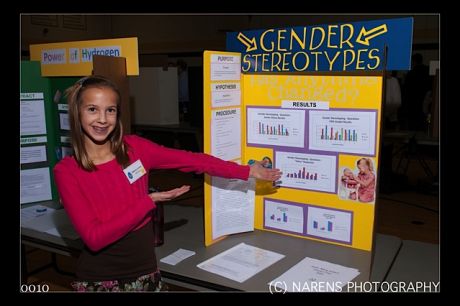 